Core A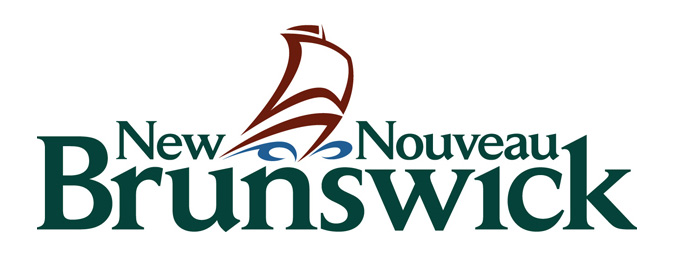 Service Parts 2 - 4Department of Tourism, Heritage and CultureCore Support Program Category AMEDIUM & LARGE ARTS SERVICE ORGANIZATIONS 2022-2025MULTI-YEAR APPLICATION FORM – PARTS 2 TO 4Application Deadline: March 7th, 2022Part Two:  Budget and Statistical Narrative Please ‘save as’ and submit this form electronically labelled as follows:CoreService – A.2 Budget Notes [Name of Organization]In addition to completing the CADAC financial forms, your organization must also submit a one-page summary with the above label responding to the following questions:Within this funding cycle (2022-2025) please share, in as much detail as possible, your organization’s financial management plans for COVID-19 recovery and future development. Provide a one-line explanation of significant variances (greater than 15%) from one year to the next in all line items in which they occur (excepting project grant line items). Part Three:  Description of ActivitiesPlease ‘save as’ and submit electronically with the following label: CoreService – A.3 Description [Name of organization]Please refer to the evaluation criteria listed in Program Guidelines for direction on how to address questions in the following section.General and Contextual Information (one page maximum)Describe your organization, highlighting significant events that have contributed its development. Please include:the mandate, mission and objectives of your organization; links to your organization’s website and social media platforms, highlighting quality of content and significant activity; a brief history of your organization (date of establishment, major milestones and achievements); the cultural context of its membership or community and how your organization is positioned to meet the needs of the sector(s) it serves and;the roles of permanent staff, including full and part-time and levels of remuneration. Description of Activities (seven pages maximum)This section provides jurors with a perspective on the work accomplished by your organization. The points below are suggestions regarding what you may wish to emphasize in your narrative. Limit your description to key activities from the previous three years. Highlight activities that relate to the evaluation criteria.B.1. Organizational Health: Briefly describe the overall management and health of your organization, including its:strategic plan and how progress is measured and evaluated;programming impact: tracking attendance and/or participation; audience or member feedback; community in-kind support and/or financial investment;current challenges and/or strengths related to human resources and ability to act on its mandate;support of New Brunswick professional and emerging artists, including payment of professional fees in keeping with established guidelines.B.2. Quality of Services: Describe how your organization supports professional artists and arts organizations, including your: 
activity for the current and coming years, highlighting milestone activities or events;services that support artists and/or the arts; current challenges and/or strengths related to the quality of services offered;strategic partnerships undertaken to help achieve your goals;enhancement of the conditions for artists in the sector (e.g. advocates on behalf of artists, contributes to community understanding of the role of artists and the arts);ability to adapt/pivot services in the face of unprecedented challenges, such as Covid-19.B.3. Membership Development: Describe how your organization develops, maintains, and manages membership, including:  member services;recruitment, prompt communication, database management and membership retention;professional development and networking opportunities provided to staff, board, membership or stakeholders;inclusion of membership in the development of your programs.	B.4. Status of the Artist: Please speak to how your organization can/does support the goals within the Status of the Artist Report.The Report of the Premier’s Task Force on the Status of the Artist, presented to the Premier in 2021, highlights 24 recommendations, which address the improvement of the socio-economic status of professional artists. The Department requests that Core clients become familiar with this report. Using Status of the Artist document as a guide, indicate which of the objectives the organization most advances. Please limit the description to a maximum five objectives.   
The report can be found here: https://www2.gnb.ca/content/dam/gnb/Departments/thctpc/pdf/Culture/Statusofthertist-statutdeartiste/Report-status-of-the-artist.pdfPart Four:  Addenda (Support documentation)	Please ‘save as’ and submit electronically with the following labels:CoreService-A.4. Articles of incorporation				- ONLY first-time applicantsCoreService-A.4. Add 1 Board_OrgNameCoreService-A.4. Add 2 Programs_OrgName				RequiredCoreService-A.4. Add 3 Reports_OrgNameCoreService-A.4. Add 4 [Type]_OrgName CoreService-A.4. Add 5 [Type]_OrgName				OptionalCoreService-A.4. Add 6 [Type]_OrgNameArticles of Incorporation (required for first-time applicants only)Attach the documents of incorporation and by-laws to the application.Addendum 1: Board Composition (required)  Provide a list of Board members, their roles and expertise in addition to explaining your approach for recruiting members.Highlight activity level of the Board, including regularity of meetings and participation, as well as indicate number of Board members who identify as members of equity-seeking groups. You are encouraged, when applicable and comfortable, to highlight the diversity of your Board.   Addendum 2: List of Programs (required, maximum two pages)Please provide a list of primary service areas, and major programs, events, symposia, educational and outreach programs from:the previous and current years (2020-2021, 2021-2022);years of the operating grant (2022-2023, 2023-2024, 2024-2025) as currently planned. Addendum 3: Audited Financial Statement and Annual Report (required) Note:  For arts organizations with annual budgets below $300,000, an annual financial report approved by the Board is sufficient.Please provide your most recent audited financial statement and annual report. 
Addenda 4 to 6: (Optional) Please number and label the addenda as described above.  Only Addenda #1 - #6 will be forwarded to the jurors who are only required to review up to 4 pages of each addendum.  All addenda are required to be submitted electronically.Only submit up to four pages of each addendum. Examples of optional addenda include: a completed strategic plan (Executive Summary preferred);reviews, articles or program recognition from the past three years;programs or publications;a marketing plan (Executive Summary preferred);a page of web links (maximum 3 links) that relate to your organization’s programs;other (please specify).Application ChecklistYour electronic submission documents must be labelled and submitted as follows:CoreService-A.1 Form [Name of Organization]CoreService-A.2 Budget Notes_OrgName			             REQUIREDCoreService-A.3 Activity_OrgName (Max 8 pages)CoreService-A.4 Articles of Incorporation                                      - ONLY first-time applicantsCoreService-A.4 Add 1 Board_OrgNameCoreService-A.4 Add 2 Programs_OrgName			REQUIREDCoreService-A.4 Add 3 Reports_OrgNameCoreService-A.4 Add 4 Type_OrgNameCoreService-A.4 Add 5 Type_OrgName                                       OPTIONALCoreService-A.4 Add 6 Type_OrgName			              Please send your application (Part 1, Parts 2-4) and supporting documents via email to: culture@gnb.caFor emails larger than 9MB, please send via Dropbox. 